УСАЧЕВА  ВЕРОНИКА  ВАДИМОВНА(Фамилия Имя Отчество)ОСНОВНАЯ ИНФОРМАЦИЯ: ОБРАЗОВАНИЕ: ДОПОЛНИТЕЛЬНОЕ ОБРАЗОВАНИЕ: ОЦЕНКА ПРОФЕССИОНАЛЬНЫХ КВАЛИФИКАЦИЙ: Дата рождения:22.07.2003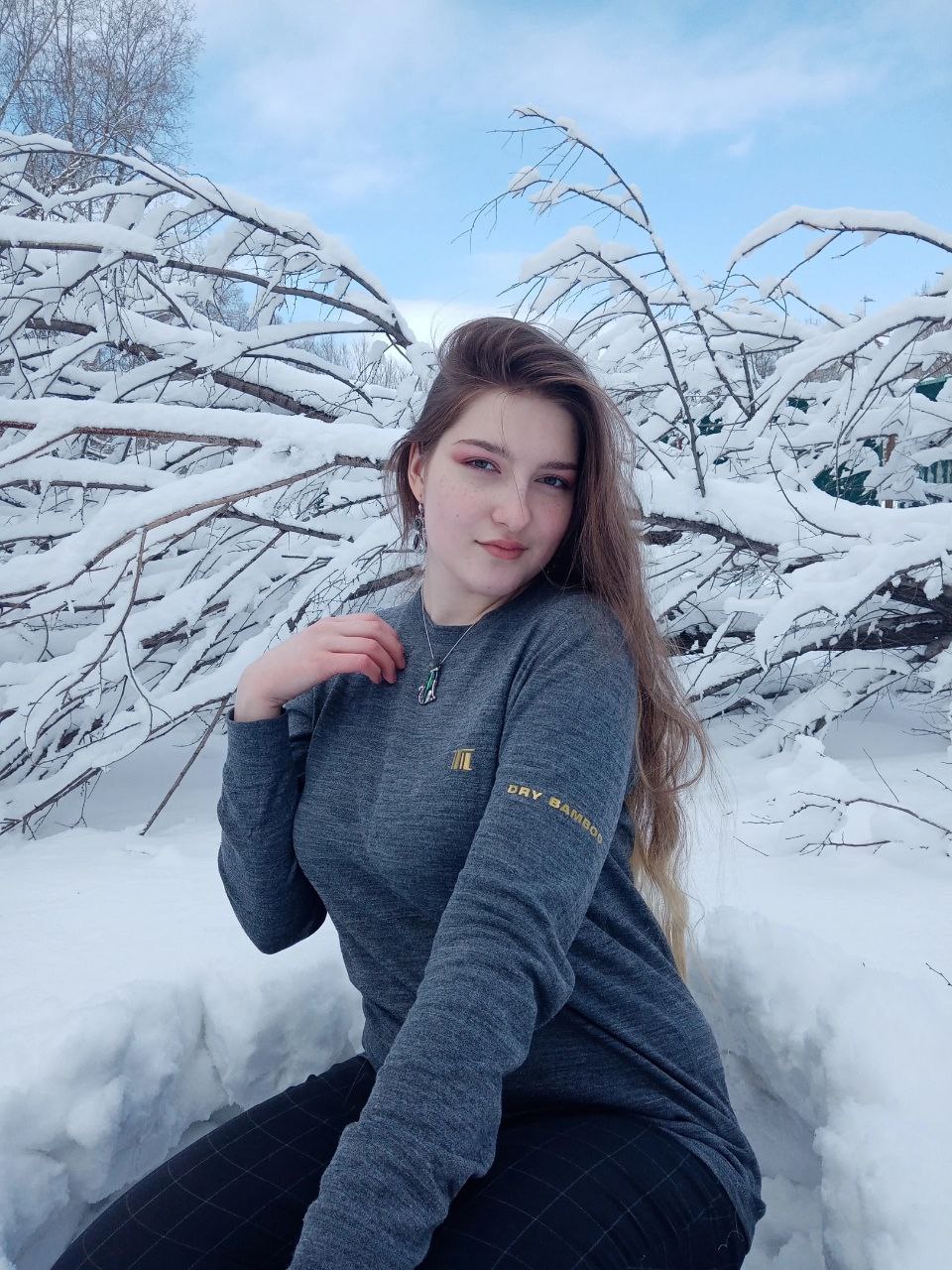 Телефон:+7 914 965 56 89E-mail:   usachevaveronika2@gmail.comЦЕЛЬ:Развить свои навыки в специальности и в будущем открыть свое делоПериод 
обученияНазвание учебного  учрежденияСпециальность/профессия2019-2023Краевое государственное автономное профессиональное образовательное учреждение «Хабаровский технологический колледж» Конструирование, моделирование и технология швейных изделийНазвание пройденного курсаНазвание организации, проводившей курсыГод окончанияКГА ПОУ  ХТК2019 Начальное художественное образованиеХудожественная школа г. ГродноДетская школа искусств №2,корпус №2 г. Артем 2018-2019«Базовый курс»«Абдоминальный массаж»«Юмейхо»Дальневосточная Академия массажа и СПА г. Хабаровск2021«Вышивальщица текстильно-галантерейный изделий 2 разряда»КГА ПОУ  ХТК2021VIII Региональный чемпионат «молодые профессионалы» Worldsskils Russia Хабаровского края. 2 местоКГА ПОУ  ХТК2021«Практика и методика реализации образовательных программ среднего профессионального образования с учетом компетенции Ворлдскиллс «Технологии моды»»КГА ПОУ  ХТК2022IX Региональный чемпионат «молодые профессионалы» Worldsskils Russia Хабаровского края. 1 местоКГА ПОУ  ХТК2022X Региональный чемпионат «молодые профессионалы» Worldsskils Russia Национальный отборочный этап)Г. Санкт-Петербург2022Технический эксперт III чемпионат «молодые профессионалы» Worldsskils Russia по компетенции «технологии моды»КГА ПОУ  ХТК2022Наименование профессииНазвание организации, проводившей оценку Год прохожденияПортнойКГА ПОУ ХТК2021Опыт работы (включая практическое обучение):КГА ПОУ ХТКПрофессиональные навыки:Умение работать с клиентами;Опыт в изготовлении различные швейных изделий на заказ;Участие в профессиональных конкурсах;Умение работать с программой САПР «Грация». Дополнительные навыки:Обладаю навыками вязания крючком, вышивка крестиком, рисование в различных техниках Личные качества:Целеустремленность, коммуникабельность, адекватность, вежливость, пунктуальность, ответственная, предприимчивость, справедливость, креативность, аккуратность, принципиальность.На размещение в банке данных резюме выпускников на сайте колледжа моей персональной информации и фото СОГЛАСНАНа размещение в банке данных резюме выпускников на сайте колледжа моей персональной информации и фото СОГЛАСНА